ĐẠI HỘI CHI BỘCÔNG TY CỔ PHẦN THIẾT BỊ PHỤ TÙNG CƠ ĐIỆNVào hồi 09h00’ ngày 06 tháng 4 năm 2015, Chi bộ Công ty cổ phần Thiết bị phụ tùng Cơ điện trực thuộc Đảng bộ Công ty CP Cơ điện và Xây dựng Việt Nam đã tổ chức Đại hội chi bộ nhiệm kỳ 2015 - 2017.Đến dự Đại hội có: đ/c Nguyễn Ngọc Bình - Bí thư Đảng ủy, Chủ tịch HĐQT, Tổng giám đốc và đ/c Nguyễn Ngọc Hưng - Ủy viên thường vụ Đảng ủy, Phó Tổng giám đốc Công ty CP Cơ điện và Xây dựng Việt Nam cùng toàn thể các đảng viên trong Chi bộ.	Đại hội chi bộ Công ty CP Thiết bị phụ tùng Cơ điện đã bầu ra Cấp ủy mới gồm các đ/c có tên sau:1. Trần Văn Lương 		- Bí thư 2. Trần Vũ Long 			- Phó Bí thư 3. Nguyễn Thị Thanh Hằng 	- Chi ủy viênDưới đây là một số hình ảnh tại Đại hội: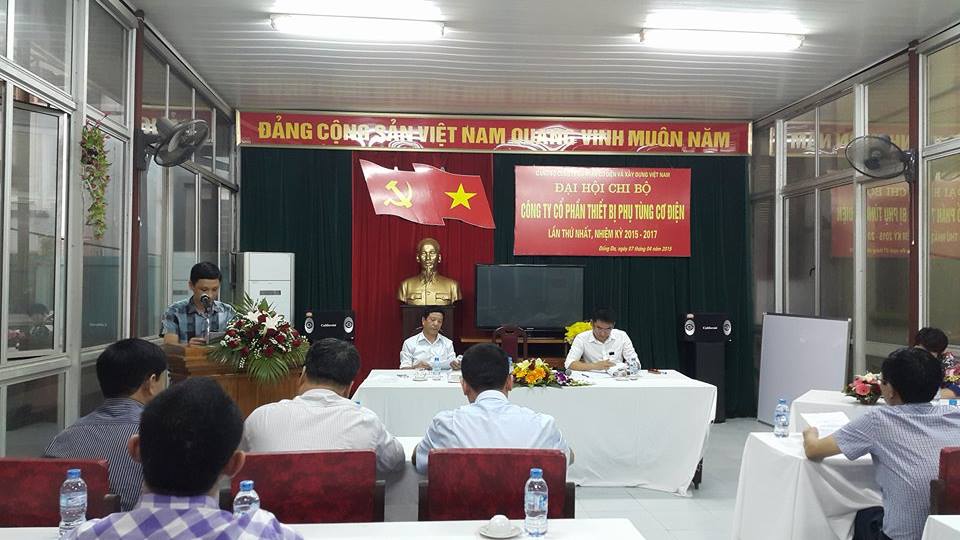 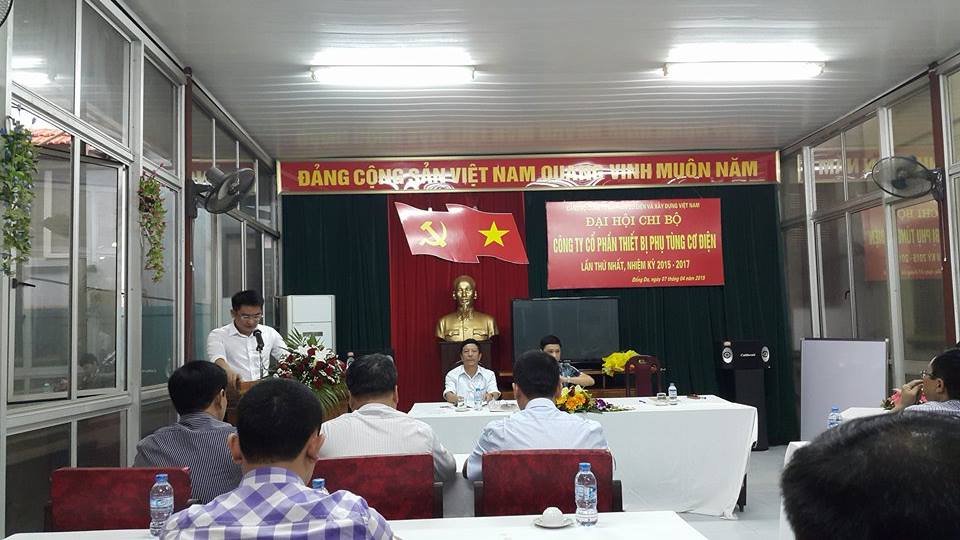 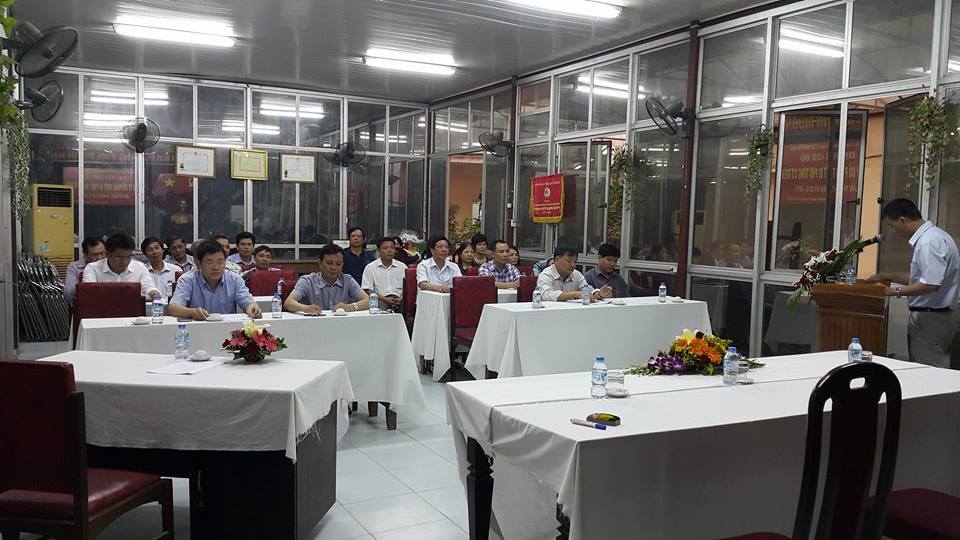 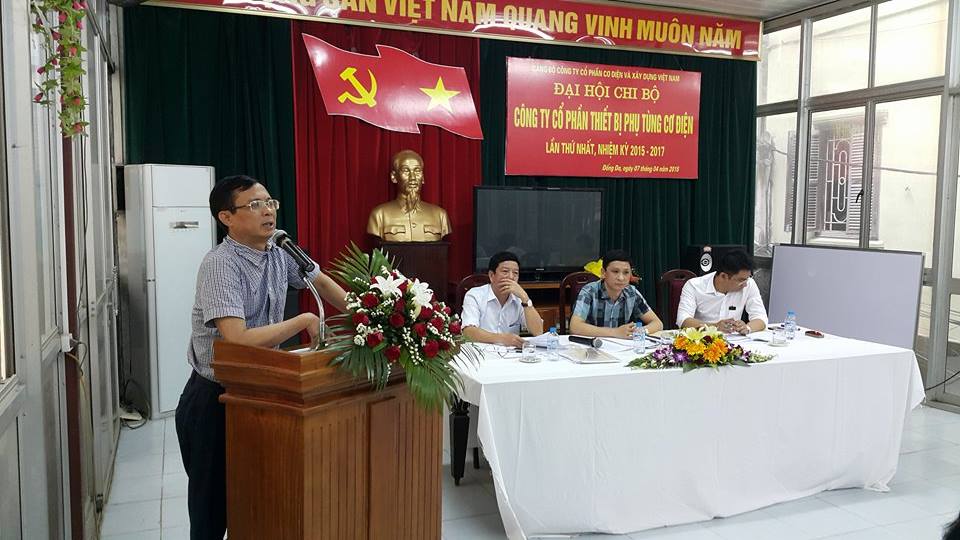 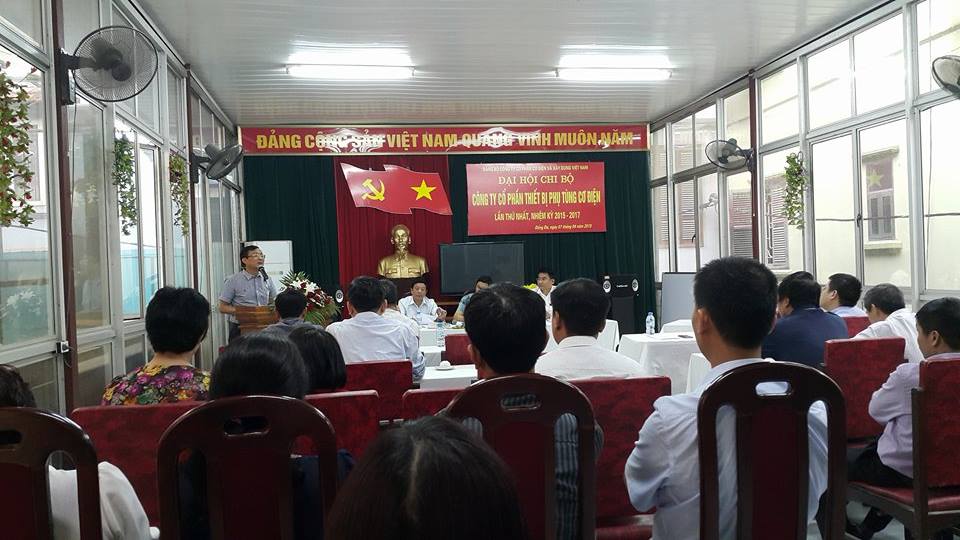 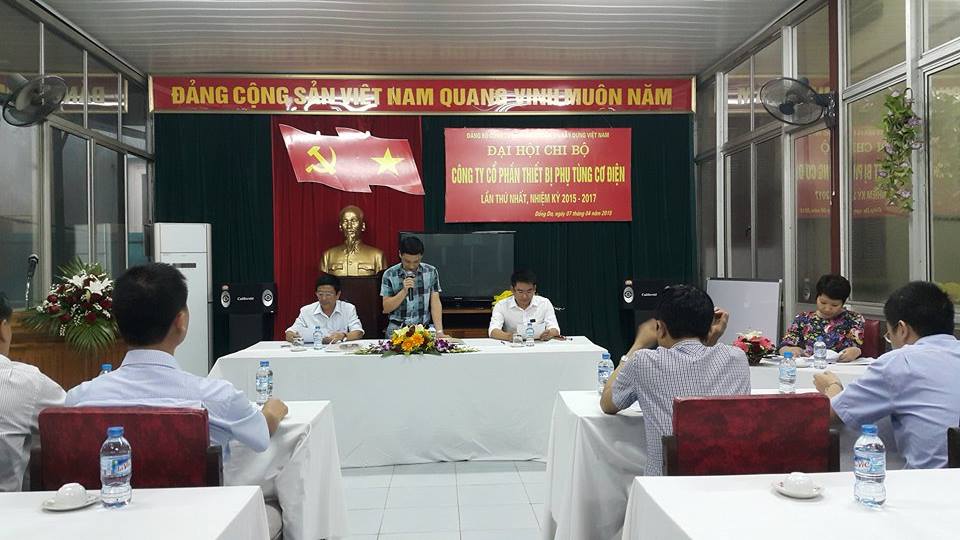 